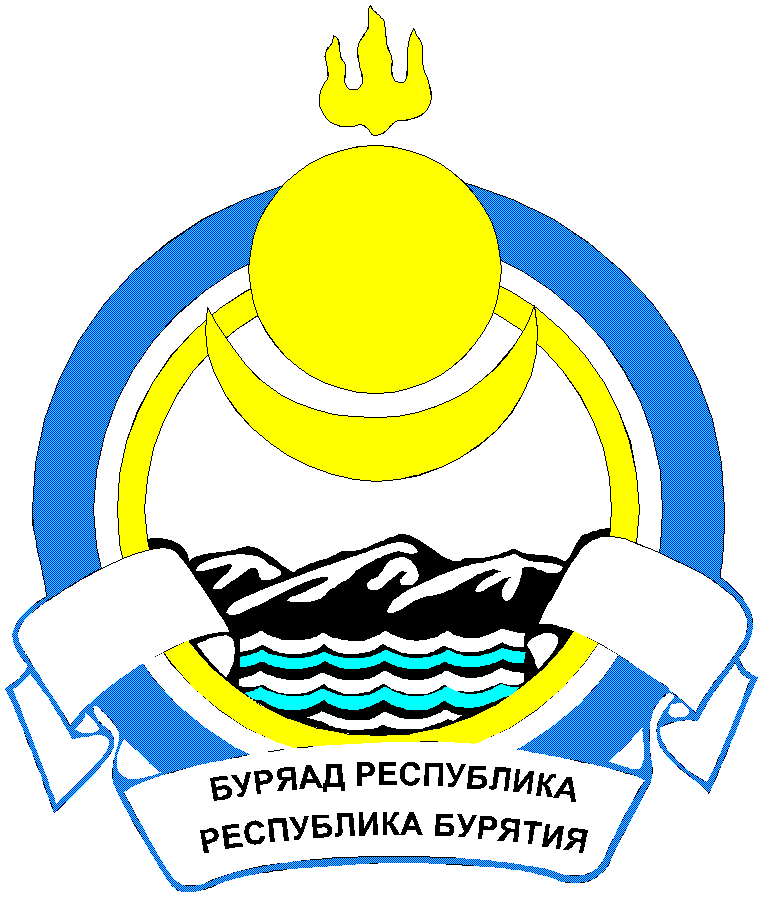 Республика  БурятияАдминистрация МО СП «Саянтуйское»ПОСТАНОВЛЕНИЕот «10» марта 2020 года                                   № 17                                 с. Нижний Саянтуй        О внесении изменений в Постановление №19 от 14.02.2019г.«Об утверждении Муниципальной Программы «Проведение Государственного кадастрового учета земельных участков на территории МО СП «Саянтуйское» на 2019-2021 годы» В соответствии с Федеральным законом Российской Федерации от 06 октября 2003 года № 131-ФЗ «Об общих принципах организации местного самоуправления в Российской Федерации», положениями Земельного кодекса Российской Федерации, с целью подготовки и проведения кадастровых работ в отношении земельных участков, выделяемых в счет земельных долей, Администрация муниципального образования сельского поселения «Саянтуйское» Постановляет:Внести изменения в Постановление от 14.02.2019г. №19 «Об утверждении Муниципальной Программы «Проведение Государственного кадастрового учета земельных участков на территории МО СП «Саянтуйское» на 2019-2021 годы»:В Паспорте Программы «Источники финансирования муниципальной программы» изложить в новой редакции: 1.2. Таблицу 1. Раздела IV изложить в новой редакции:3. Настоящее постановление вступает в силу со дня опубликования. 4. Контроль за исполнением настоящего постановления оставляю за собой. Глава МО СП «Саянтуйское»					Татарникова Т.Ф.Исп. Соловьёва Н.С.Источники финансирования муниципальной программыИсточники финансированияОбщий объем средств, направляемый на реализацию мероприятий муниципальной программы, тыс. рублейОбщий объем средств, направляемый на реализацию мероприятий муниципальной программы, тыс. рублейОбщий объем средств, направляемый на реализацию мероприятий муниципальной программы, тыс. рублейОбщий объем средств, направляемый на реализацию мероприятий муниципальной программы, тыс. рублейИсточники финансирования муниципальной программыИсточники финансированияВсего2019г.2020г.2021г.Источники финансирования муниципальной программыВсего:62,562,537,500Источники финансирования муниципальной программыСредства федерального бюджета0000Источники финансирования муниципальной программыСредства республиканского бюджета 50,050,030,000Источники финансирования муниципальной программыСредства бюджета сельского поселения «Саянтуйское» 12,5*12,5*7,50*0*Источники финансирования муниципальной программыВнебюджетные средства0000N п/пМероприятия по реализации программыСрок исполнения мероприятияИсточники финансированияВсего (тыс. руб.)Объем финансирования по годам (тыс. руб.)Объем финансирования по годам (тыс. руб.)Объем финансирования по годам (тыс. руб.)Результаты выполнения мероприятий подпрограммыN п/пМероприятия по реализации программыСрок исполнения мероприятияИсточники финансированияВсего (тыс. руб.)2019 год2020 год2021 годРезультаты выполнения мероприятий подпрограммы12346789101.1Подготовка проектов межевания и проведение кадастровых работ в отношении земельных участков, выделяемых за счет земельных долей2019-2021 годыВсего:62,562,537,5001.1Подготовка проектов межевания и проведение кадастровых работ в отношении земельных участков, выделяемых за счет земельных долей2019-2021 годыСредства федерального бюджета00001.1Подготовка проектов межевания и проведение кадастровых работ в отношении земельных участков, выделяемых за счет земельных долей2019-2021 годыСредства республиканского бюджета 50,050,030,0001.1Подготовка проектов межевания и проведение кадастровых работ в отношении земельных участков, выделяемых за счет земельных долей2019-2021 годыСредства бюджета сельского поселения «Саянтуйское» 12,512,5*7,50*12*1.1Подготовка проектов межевания и проведение кадастровых работ в отношении земельных участков, выделяемых за счет земельных долей2019-2021 годыВнебюджетные средства0000